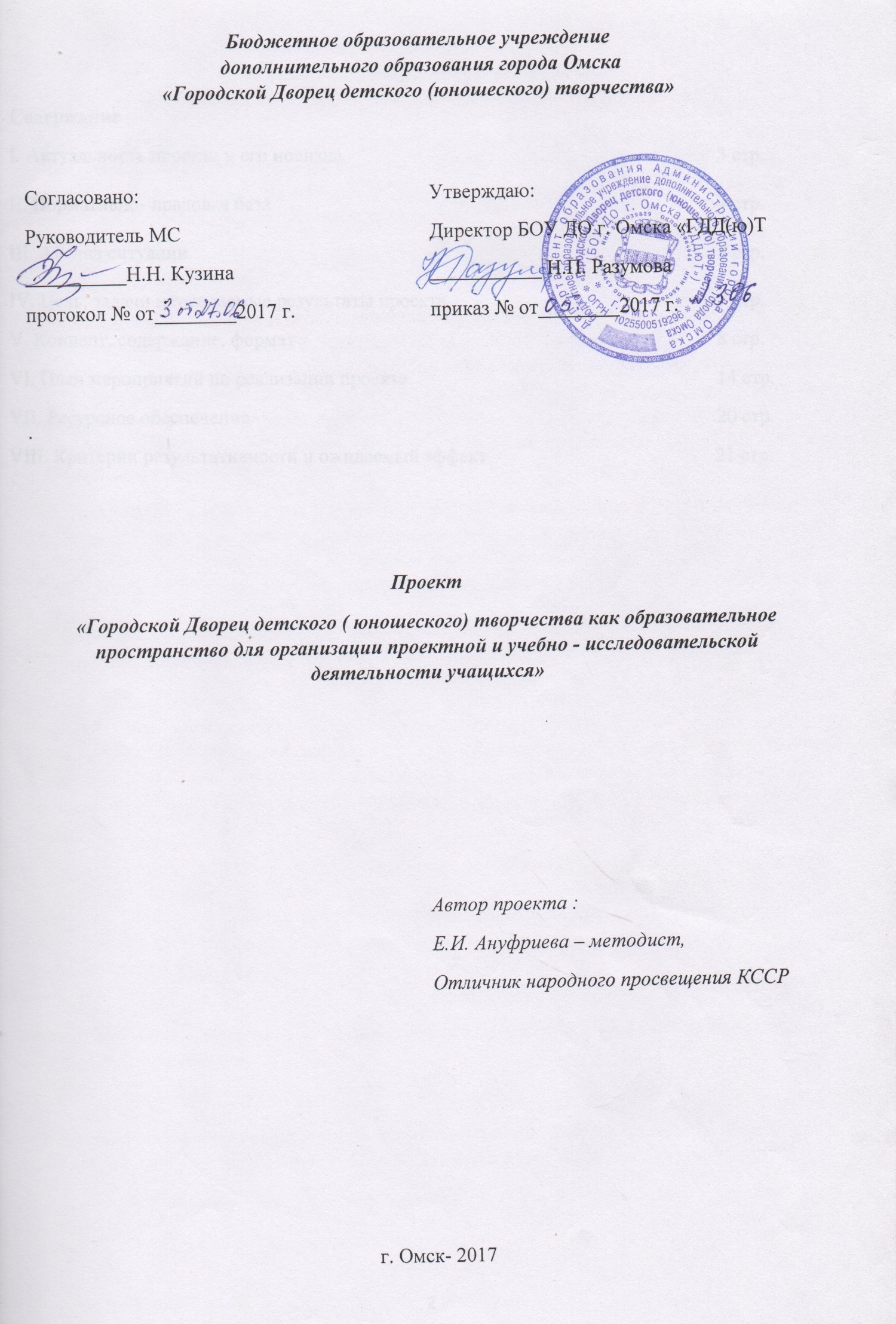 СодержаниеI. Актуальность проекта и его новизна_______________________ 3II. Нормативно- правовая база_____________________________   4III.Анализ ситуации______________________________________ 5IV.   Цель, задачи и ожидаемые результаты проекта____________7V.    Концепт, содержание, формат___________________________8VI.   План мероприятий по реализации проекта________________ 14VII. Ресурсное обеспечение_________________________________20VIII.Критерии результативности и ожидаемый эффект_________ 21   Актуальность проекта и его новизнаКаждый человек талантлив. Добьется ли человек успеха, во многом зависит от того, будет ли выявлен его талант, получит ли он шанс использовать свою одаренность. Реализованная возможность каждого человека проявить и применить свой талант, преуспеть в своей профессии влияет на качество жизни, обеспечивает экономический рост и прочность демократических институтов.(Концепция общенациональной системы выявления и развития молодых талантов  03.04.2012 г.)Научный, культурный и экономический потенциал России зависит от качества подготовки специалистов, людей, неординарно мыслящих, способных нестандартно решать поставленные задачи, видеть перспективу и планировать свою деятельность на основе глубокого критического анализа. Миссия государства в сфере поиска и поддержки одаренных детей и молодежи состоит в том, чтобы создать эффективную систему образования, обеспечив условия для обучения, воспитания, развития способностей   детей и молодежи, их дальнейшей самореализации.С 2003 года в нашей стране осуществляется реализация Федеральной целевой программы “Одаренные дети” в рамках Президентской Программы “Дети России». В 2012 году Президентом Российской Федерации утверждена «Концепция общенациональной системы выявления и развития молодых талантов», согласно которой   внимание должно быть уделено повышению профессионального мастерства учителей и наставников, обеспечению высококачественного содержания образовательных программ, внедрению современных средств обучения. Для организации работы по этим направлениям «необходимо интегрировать существующие механизмы поиска и поддержки одаренных детей и молодежи в общенациональную систему выявления и развития молодых талантов». Итогом этой деятельности должно стать формирование и совершенствование системы работы с одаренными детьми, отработка педагогических технологий по их выявлению, развитию и поддержке.Данный проект поможет сконцентрировать внимание педагогического коллектива на решение проблемы развития потребности у детей к познанию окружающего мира, природы, общества посредством исследовательской деятельности, как одного из направлений   дополнительного образования по выявлению, развитию и поддержке одаренных детей и детей с повышенной мотивацией к обучению.Проект на тему «Городской Дворец детского (юношеского) творчества как образовательное пространство для организации проектной и учебно-исследовательской деятельности учащихся» активизирует создание условий для:- совершенствования форм и методов исследовательской  работы  в детских объединениях всех направленностей образовательного пространства учреждения;- привлечения к  организации  исследовательской деятельности педагогов, учащихся, родителей;- участия учащихся в учрежденческих, городских, областных, региональных и всероссийских конкурсах учебно-исследовательских и проектных работ; -развития и реализации   интеллектуального и творческого потенциала одаренных детей;    Проблема, решаемая в процессе реализации проекта по организации  учебно- исследовательской и проектной деятельности учащихся с признаками одаренности, для БОУ ДО г. Омска «Городской Дворец детского (юношеского) творчества» (далее - Дворец, учреждение) в настоящий момент актуальна и значима.   Новизна проекта состоит в определении алгоритма по созданию условий для выявления, развития и поддержки детской одаренности, на основе системно – деятельностного подхода.II.Нормативно-правовая база2.1.«Разработка инструментов оценки достижений детей и подростков, способствующих росту их самооценки и познавательных интересов в дополнительном образовании, диагностика мотивации достижений личности» «Формирование и развитие творческих способностей учащихся, выявление, развитие и поддержка талантливых учащихся»(«Концепция развития дополнительного образования детей» (распоряжение Правительства Российской Федерации от 4 сентября 2014 г. № 1726-р)2.2.«Образовательная деятельность по дополнительным общеобразовательным программам должна быть направлена на: формирование и развитие творческих способностей учащихся; удовлетворение индивидуальных потребностей учащихся в интеллектуальном, художественно-эстетическом, нравственном и интеллектуальном развитии;  выявление, развитие и поддержку талантливых учащихся, а также лиц, проявивших выдающиеся способности; профессиональную ориентацию учащихся»«Об утверждении Порядка организации и осуществления образовательной деятельности по дополнительным общеобразовательным программам»: приказ Министерства образования и науки Российской Федерации (Минобрнауки России) от 29 августа 2013 г. № 1008 г. Москва2.3. «Дополнительное образование детей и взрослых направлено на формирование и развитие творческих способностей детей и взрослых, удовлетворение их индивидуальных потребностей в интеллектуальном, нравственном и физическом совершенствовании» Статья 75 Федеральный закон РФ "Об образовании в Российской Федерации" № 273-ФЗ от 29 декабря 2012г.2.4. «Дальнейшее развитие и совершенствование олимпиад и конкурсов школьников на основе усиления взаимодействия общеобразовательных учреждений, учреждений дополнительного образования детей, учреждений профессионального образования, научных учреждений при их организации и проведении»Концепция общенациональной   системы выявления и развития молодых талантов  03. 04. 2012 г.)2.5. «Необходимо развивать творческую среду для выявления особо одарённых ребят в каждом образовательном учреждении. Требуется развивать систему олимпиад и конкурсов школьников, практику дополнительного образования…»Национальная образовательная инициатива "Наша новая школа": утв. Президентом Российской Федерации 4 февраля 2010 г. № Пр-271.2.6.Устав учреждения дополнительного образования   БОУ ДО г. Омска «Городской Дворец детского (юношеского) творчества».2.7.Программа развития БОУ ДОД г. Омска «Городской  Дворец детского (юношеского) творчества» на 2013- 2017 гг.2.8. Локальные акты Дворца.Методические рекомендации по разработке дополнительных общеразвивающих программ«В рамках системно-деятельностного подхода, для достижения образовательных результатов, в особенности личностных и метапредметных необходимо в УТП включить следующее содержание: Учебные исследования и проекты в рамках освоения тематического содержания программы. Социально-значимые проекты – проекты в результате которых решаются социальные проблемы, способствующие формированию позитивного социального опыта учащихся...»III. Анализ ситуации  3.1Характеристика учреждения     БОУ ДО города Омска «Городской Дворец детского (юношеского) творчества» – многопрофильное учреждение дополнительного образования детей. Сюда приходят все желающие учиться - в основном дети в возрасте от 5 до 18 лет. Учебный контингент объединений и коллективов Дворца творчества отличается  интересам и потребностям, психофизиологическим особенностям,   способностям к творчеству. В данном образовательном учреждении для осуществления и реализации проекта есть все ресурсы: условия, материальная база, заинтересованные педагогические кадры, осуществляющие эту деятельность.   Образовательное пространство Дворца можно представить следующими цифрами и фактами: в 47 детских объединениях занимается 5500учащихся. Ежегодно реализуется до 75 общеразвивающих программ дополнительного образования по направленностям: художественной, естественно - научной, технической, физкультурно-спортивной, социально - педагогической.   Сегодня в «Книгу Почета Дворца творчества» занесены имена 47 самых ярких дарований, 7 творческих детских коллективов, 14 учащихся стали лауреатами Премии «Талантливая и способная молодежь» в рамках реализации национального проекта «Образование»,12 детским объединениям художественной направленности присвоено звание «Образцовый детский коллектив», знаком «Патриот России» награждены более 20 учащихся детских   коллективов Дворца.Педагогический коллектив объединяет 116 творческих личностей. Они хранят лучшие традиции в работе с детьми, а также осваивают инновационные подходы к реализации  содержания образовательной деятельности. Имеют высшее профессиональное образование 100 педагогов.  60 человек аттестованы на первую и высшую квалификационную категорию. Среди  сотрудников: 2 педагога имеют звание «Заслуженный работник культуры  Российской Федерации»; 1 человек удостоен высокого звания «Заслуженный учитель Российской  Федерации»;17 педагогов награждены  знаком «Почетный работник общего образования Российской Федерации»;5 педагогов имеют знак  «Отличник народного просвещения»; 20 человек  награждены Почетными грамотами Министерства  образования и науки Российской Федерации; 1 педагог носит почетное звание «Заслуженный  работник образования Омской  области»; В 2015 году Дворец признан лучшим образовательным учреждением дополнительного образования детей в муниципальной образовательной системе.    В процессе обучения педагоги выявляют индивидуальные и личностные особенности детей, выстраивают траекторию их развития, оказывают педагогическую поддержку и помощь тем, кто имеет признаки одаренности. Однако работа с одаренными детьми не может быть эпизодической. Она должна сложиться в непрерывный педагогический процесс поэтапного развития собственной деятельности личности, ее результатов, в социальный и профессиональный контексты.     Анализ работы Дворца  с детьми, имеющими ярко выраженные интеллектуальные  и  творческие способности, приводит к выводу, что в учреждении в данный момент, недостаточно  четко и планомерно организована работа в  этом направлении. Необходимо решать проблемы координации и согласования всех уровней управления для дальнейшего развития системы работы с одаренными детьми.    Развитие учреждения невозможно без внесения в его деятельность новых идей, поддержки творческой атмосферы, совершенствования организационных форм по выявлению детей, имеющих ярко выраженные творческие способности, новых образовательных технологий по развитию детской одаренности, совершенствования системы целевого управления этой работой. Для дальнейшего развития системы работы с одарёнными детьми, необходимо отметить существование проблем:- отсутствие чётко отработанной системы работы с одарёнными детьми;- неполное использование возможностей учреждения дополнительного образования детей для выявления и дальнейшего развития детской одарённости; - недостаточный уровень психолого-педагогических знаний по проблеме одарённости у педагогических работников и родителей обучающихся.- недостаточный уровень подготовки педагогов, организующих функционирование  работы по организации учебно-исследовательской и проектной  деятельности учащихсяАнализ проведенного анкетирования педагогов по данной проблеме показал что: 24 % педагогов имеют большую склонность к работе с одаренными детьми, способны стимулировать интеллектуальную активность, подержать различные виды творческой деятельности учащихся;39% -  есть склонности к работе с одаренными детьми, но они требуют дополнительных ресурсов и активного саморегулирования в интеллектуальном процессе; 37 %. -  педагогов  имеют маловато склонностей к работе с одаренными детьми, не проявляют особого  желания к данному виду деятельности.  Изучалось  мнение педагогов о наличии и работе с  одаренными детьми  во Дворце:  - 82% опрошенных педагогов дополнительного образования ответили, что одаренные дети у нас есть. - используете ли вы технологию проектного обучения на занятиях? 35% педагогов ответили «Да».- как Вы представляете себе работу с одаренными детьми?» 58% отметили индивидуальный подход.- о наиболее эффективных формах обучения одаренных детей, здесь выделись по 3 лидирующие позиции: - 81% считают наиболее эффективной систему творческих конкурсов, фестивалей,  конференций; -  7% отмечают использование технологии исследовательского обучения во время проведения занятий;  - 12% считают  эффективным в работе с одаренными детьми индивидуальный образовательный маршрут;     Опрошенные педагоги в развитии одаренных детей видят выход в совместной работе педагогов и родителей, ставят на приоритетное место умелое руководство развитием ребёнка. Всё это свидетельствует о необходимости обеспечения планомерности и систематичности данного процесса.      Таким образом, на данном этапе деятельности Дворца прослеживаются  проблемы, связанные с организацией системы работы с одаренными детьми,  использованием образовательного пространства  для осуществления учебно - исследовательской  и проектной деятельности по всем направленностям: художественной, естественнонаучной, технической, физкультурно - спортивной, туристско-краеведческой, социально - педагогической.3.2. Противоречие.Анализ ситуации позволяет выявить следующее противоречие:с одной стороны имеются достаточные возможности для осуществления и реализации  проекта «Городской Дворец детского (юношеского) творчества, как образовательного пространства для организации  учебно – исследовательской и  проектной деятельности учащихся есть все ресурсы: условия, материальная база, заинтересованные педагогические кадры, осуществляющие эту деятельность;с другой стороны  не достаточно организованно образовательное пространство, позволяющее включить детей с «признаками одаренности» в учебно – исследовательскую  и проектную  деятельность, в связи с отсутствием системы работы.Из данного противоречия вытекает проблема:Как использовать возможности Дворца для создания образовательного пространства, позволяющего развивать в системе учебно – исследовательскую и проектную деятельность учащихся? Данная проблема  позволит сформулировать тему проекта: «Городской Дворец детского (юношеского) творчества как образовательное пространство для организации учебно - исследовательской и проектной  деятельности учащихся»3.3 Проектная идея, проектный замысел.   Проектная идея: использование образовательных возможностей Дворца для раскрытия исследовательского потенциала учащихся.Проектный замысел предполагает разработку алгоритма по созданию условий для: -  выявления, развития и поддержки детской одаренности; -   организации образовательного пространства для развития учебно - исследовательской и проектной  деятельности учащихся; -  удовлетворения индивидуальных потребностей учащихся в интеллектуальном, творческом, художественно - эстетическом  развитии;IV. Цель, задачи, ожидаемые результаты4.1.Цель:Создать условия для внедрения новых подходов к управлению системой работы с одаренными детьми  и организации образовательного пространства, позволяющего развивать учебно - исследовательскую и проектную  деятельность. 4.2. Задачи:1. Изучить нормативно - правовую  базу по данной проблеме; 2. Провести анализ педагогических и  материально-технических условий реализации проекта;3. Разработать модель системы работы с одаренными детьми;4. Разработать план мероприятий по реализации проекта;5. Скорректировать содержание, структуру, ресурсное обеспечение проекта;6. Разработать механизмы диагностики результативности и эффективности системы работы с одаренными детьми  8. Определить методы анализа и этапы коррекции результатов реализации проекта;9. Внедрять поэтапно проект   с сентября 2017 года.4. 3.Ожидаемые результаты:1. совершенствование системы работы с одаренными детьми;2. создание условий для целенаправленного выявления, поддержки и развития одаренных детей, их самореализации, профессионального самоопределения в соответствии со способностями;3. обеспечение каждому ребенку равных стартовых возможностей в реализации интересов;4. стимулирование  внутренней мотивации развития способностей учащихся;5. проведение конкурсов, конференций, олимпиад, создание сборника лучших работ учащихся:6.увеличение числа детей   активно занимающихся творческой, интеллектуальной деятельностью;7.увеличение числа педагогов, владеющих современными образовательными технологиями и   методами   работы с одаренными детьми.V.  Концепт проекта,   формат, содержание. 5.1.Концептуальные положения, на которых базируются особенности обучения одаренных детей:    Теоретической основой для выявления одаренных детей является «Рабочая концепция одаренности», которая отражает общую позицию ведущих отечественных специалистов в области психологии одаренности. Концепция дает единую теоретическую базу для решения ключевых проблем одаренности: определения одаренности, ее видов, путей идентификации и т.д.Одаренность - системное, развивающееся в течение жизни качество психики, которое определяет возможность достижения человеком более высоких (необычных, незаурядных) по сравнению с другими людьми результатов в одном или нескольких видах деятельности. Уровень, качественное своеобразие и характер развития одаренности - это всегда результат сложного взаимодействия наследственности (природных задатков) и социокультурной среды, опосредованного деятельностью ребенка (игровой, учебной, трудовой). При этом особое значение имеют собственная активность ребенка, а также психологические механизмы саморазвития личности, лежащие в основе формирования и реализации индивидуального дарования.Творческая одаренность - это характеристика не просто высшего уровня выполнения любой деятельности, но ее преобразования и развития. Развитие деятельности по инициативе ребенка, когда он занимается этой деятельностью с любовью, постоянно ее совершенствует, реализуя все новые замыслы, рожденные в процессе самой работы, и его деятельность не приостанавливается даже тогда, когда выполнена исходная задача - есть творчество. При таком понимании понятия «одаренность» и «творческая одаренность» выступают как синонимы.Одаренный ребенок - это ребенок, который выделяется яркими, очевидными, иногда выдающимися достижениями (или имеет внутренние предпосылки для таких достижений) в том или ином виде деятельности. Оценка конкретного ребенка как одаренного в значительной мере условна. Самые замечательные способности ребенка не являются прямым и достаточным показателем его достижений в будущем. Признаки одаренности, проявляемые в детские годы, даже при самых благоприятных условиях могут либо постепенно, либо достаточно быстро исчезнуть. Исходя из этого, в практической работе с одаренными детьми вместо понятия «одаренный ребенок»  необходимо использовать понятие «ребенок с признаками одаренности».Систематизация видов одаренности определяется критерием, положенным в основу классификации. Наиболее важной в плане понимания качественного своеобразия природы одаренности является классификация:        По критерию  «вид деятельности и обеспечивающие ее сферы психики»:- в практической деятельности выделяют одаренность в ремеслах, спортивную и организационную одаренность; - в познавательной деятельности - интеллектуальную одаренность различных видов в зависимости от предметного содержания деятельности (одаренность в области естественных и гуманитарных наук, интеллектуальных игр и т.д.); - в художественно-эстетической деятельности - хореографическую, сценическую, литературно-поэтическую, изобразительную и музыкальную одаренность; - в коммуникативной деятельности - лидерскую и аттрактивную одаренность (аттракция  влечение одного человека к другому, сопровождающееся положительными эмоциями); - в духовно-ценностной деятельности - одаренность, которая проявляется в создании новых духовных ценностей и служении людям.          По критерию «степень сформированности одаренности» - Актуальная одаренность - это психологическая характеристика ребенка с такими наличными (уже достигнутыми) показателями психического развития, которые проявляются в более высоком уровне выполнения деятельности в конкретной предметной области по сравнению с возрастной и социальными нормами. Особую категорию актуально одаренных детей составляют талантливые дети. - Талантливый ребенок - это ребенок, достижения которого отвечают требованию объективной новизны и социальной значимости и оцениваются экспертами (высококвалифицированными специалистами в соответствующей области деятельности) как отвечающие в той или иной мере критериям профессионального мастерства и творчества.- Потенциальная одаренность - это психологическая характеристика ребенка, который имеет лишь определенные психические возможности (потенциал) для высоких достижений в том или ином виде деятельности, но не может реализовать свои возможности в данный момент времени в силу их функциональной недостаточности. Потенциальная одаренность проявляется при благоприятных условиях, обеспечивающих определенное развивающее влияние на исходные психические возможности ребенка.                                   По критерию «форма проявления» - Явная одаренность обнаруживает себя в деятельности ребенка достаточно ярко и отчетливо (как бы «сама по себе»), в том числе и при неблагоприятных условиях. - Скрытая одаренность проявляется в атипичной, замаскированной форме, она не замечается окружающими.По критерию «широта проявлений в различных видах деятельности»  - Общая одаренность проявляется по отношению к различным видам деятельности и выступает как основа ее продуктивности, определяя уровень понимания ребенком происходящего, глубину мотивационной и эмоциональной вовлеченности в деятельность, степень ее целенаправленности. В качестве психологического ядра общей одаренности выступает результат интеграции умственных способностей, мотивационной сферы и системы ценностей, вокруг которых выстраиваются эмоциональные, волевые и другие качества личности. Важнейшими аспектами общей одаренности является умственная активность и ее саморегуляция. Фундамент общей одаренности закладывается в дородовый период развития младенца. Научные открытия последних десятилетий свидетельствуют о влиянии психофизического состояния родителей в момент зачатья на генотип будущего ребенка, а также о начале эмоционального, психического и интеллектуального развития личности младенца уже во внутриутробном периоде.- Специальная одаренность обнаруживает себя в конкретных видах деятельности и обычно определяется в отношении отдельных областей (поэзия, математика, спорт, общение и т.д.). Специальные виды одаренности самым тесным образом связаны с общей одаренностью: основой всех специальных способностей являются именно общие способности и невозможно иметь специальные способности, не имея при этом достаточно развитых общих способностей.По критерию «особенности возрастного развития» выделяют раннюю и позднюю одаренность. Решающими показателями здесь выступают темп психического развития ребенка, а также те возрастные этапы, на которых одаренность проявляется в явном виде. Необходимо учитывать, что ускоренное психическое развитие и, соответственно, раннее обнаружение дарований (феномен «возрастной одаренности») далеко не всегда связаны с высокими достижениями в более старшем возрасте. В то же время, отсутствие ярких проявлений одаренности в детском возрасте не означает отрицательного вывода относительно перспектив дальнейшего психического развития личности..(Рабочая концепция одаренности. 2-е изд.,расш.и перераб.- М.,2003 г. С- 6).5.2.Образовательное пространство учрежденияПод «образовательным пространством» мы понимаем пространственно-временное поле функционирования и развития системы образования, как открытой и активной социальной сферы, в которой действует своя идеология формирования личности с учетом условий внешней среды (природно-климатические, демографические, экологические, социально-экономические, политические и др.), потребностей социальных заказчиков (в том числе самой личности), реализуется комплекс образовательных услуг как учреждениями образования, так и другими учреждениями, организациями, обладающими образовательно - воспитательно - развивающим потенциалом.Образовательное пространство Дворца - это открытое образовательное  пространство, так как учащиеся имеют право свободного выбора  посещения детских объединений, вызывающих личностный интерес.5.3.Формат проектаБазой реализации проекта является образовательное пространство Дворца творчества.Сроки реализации проекта: 1 этап 2016 - 2017уч.г.; 2 этап 2017- 2018   уч. г. 3 этап 2018 - 2019 уч. г.Этапы реализации проекта:5.4. Содержание проектной деятельностиСодержание предполагает реализацию деятельности учреждения по сопровождению образовательного процесса одаренных  детей в соответствии с предложенной моделью.Модель системы работы с одаренными детьми  предусматривает следующие направления деятельности:1.Организация методического и информационного пространства;2. Выявление и психолого - педагогическое  сопровождение одаренных детей;3.Повышение профессионализма педагогов работающих с одаренными детьми;4.Создание оптимальных условий для развития и реализации интеллектуально — творческого потенциала одарённых детей. Помощь одарённым учащимся в самореализации их творческой направленности;5.Управленческое решение.1.Организация методического и информационного пространства.Содержание образовательного пространства должно быть направлено на самореализацию личности ребенка, на получение образования, соответствующего его интересам, склонностям и особенностям; Для создания информационной среды в условиях дополнительного образования необходимо программно – методическое обеспечение творческой деятельности учащихся и педагогов, определение содержания учебных программ и их методического оснащения, использование в  образовательной практике учебно – исследовательскую и проектную деятельность, экспертиза образовательных программ на наличие образовательного компонента по  реализации проектной  и учебно-исследовательской деятельности.Информационное  обеспечение учащихся, родителей и педагогов о проведении конференций, конкурсов, олимпиад и т.д.  различных уровней  (дата, тема, положение),оформление сайта для пользования учащимися, педагогами, родителями, издание сборников, отчетов; информационная поддержка педагогов, работающих с одаренными детьми; создание банка диагностических и методических материалов; 2. Выявление и психолого - педагогическое  сопровождение одаренных детей: развитие одаренных детей  требует индивидуальной траектории обучения и развития, которая включает в себя оказание психолого - педагогической помощи ребенку в формировании и реализации его творческого потенциала и создание условий для его социализации как  субъекта информационного общества.предполагает 4 этапа:1 этап - диагностический, включающий в себя педагогическую, психологическую и специальную (углубленную) диагностику, а также мониторинг динамики развития обучающегося; формирование банка диагностических методик для выявления одаренности; проведение диагностики одаренных детей для оценки: уровня достижений при реализации учебно-исследовательской и проектной деятельности; внутреннего развития; уровня познавательной активности; сформированности исследовательской позиции; выявление мнения родителей о склонностях, области наибольшей успешности, о круге интересов, об особенностях личностного развития их ребёнка.2 этап – информационный, на этом этапе осуществляется подбор литературы, создание информационной базы данных по работе с одарёнными детьми, подготовка лекций, психолого-педагогических семинаров, бесед по данной тематике. Разрабатываются рекомендации для всех участников образовательного процесса и составляются индивидуальные образовательные маршруты на каждого одарённого ребенка с учётом его особенностей, при этом они имеют гибкую структуру и, при необходимости, могут быть дополнены и откорректированы. Целью данного этапа является повышение профессиональной компетентности участников педагогического процесса.3 этап – коррекционный, в рамках коррекционной работы с учащимися, дети посещают психологические занятия с целью преодоления различного рода трудностей. Коррекционно - развивающие занятия способствуют развитию творческого мышления, исследовательской мотивации, эмоциональной сферы, снятию тревожности и т.д. Консультации для одарённых обучающихся позволяют сформировать устойчивую позитивную мотивацию к исследовательской деятельности, а также «открывают» новые трудности для одарённых детей и тут же помогают разрешить сложившиеся проблемные ситуации.4 этап – развивающий, включает организацию и проведение индивидуальных и групповых занятий различными субъектами образовательного процесса, организацию мероприятий по социализации и адаптации одарённого ребенка, создание образовательной среды учреждения образования. Целью данного этапа является формирование, углубление и развитие неординарных способностей обучающихся.3. Повышение профессионализма педагогов работающих с одаренными детьми: организация педагогической деятельности должна иметь инновационный характер, который содействует получению новых продуктов и результатов в сфере образования; проектирование и диагностика результативности качества образовательного процесса,  с использованием компонента учебно - исследовательской и проектной деятельности; разработка индивидуальных образовательных маршрутов для одаренных детей; проведение проблемных занятий с одарёнными детьми: использование тренинговых методов; использование предметных ситуаций, которые моделируют исследовательскую   деятельность и позволяют ребёнку максимум самостоятельности в овладении и развитии деятельности;   определение критериев эффективности педагогической работы с одаренными детьми;  Повышение квалификации и профессионального мастерства педагогов на разных уровнях; организация обмена опытом учителей, работающих с одарёнными детьми; выявление проблем  педагогов по вопросам проектной и учебно - исследовательской деятельности, организация семинаров и консультаций.4. Создание оптимальных условий для развития и реализации интеллектуально — творческого потенциала одарённых детей. Помощь одарённым учащимся в самореализации их творческой направленности:предусматривает прогнозирование участия способных и одарённых детей в мероприятиях различного уровня: учрежденческого, городского, регионального, международного (научно – практические конференции, конкурсы, фестивали, соревнования, выставки декоративно-прикладного и технического творчества, конкурсы чтецов, театральных групп, хоровых, вокальных, хореографических коллективов).реализация развивающих программ;  планирование  траектории по развитию одаренных детей на уровне учреждения, детского объединения, отдельного ребенка (индивидуализация обучения);   выбор современных образовательных технологий: (исследовательская, проектная, информационно – коммуникационная, технология проблемного, развивающего обучения, технология мастерских, кейс – технология, технология развития критического мышления) для формирования  личностных и метапредметных результатов; Интеграция в рамках  проекта деятельности  Дворца, городских, областных  учреждений дополнительного образования, СПУО, ВУЗов (ОмГПУ,  ОмГТУ и др.);Систематическое взаимодействие с семьей одаренного ребенка, с другими структурами социума для создания благоприятных условий развития одарённости.5.Управленческое решение включает: научно - организационное управление, социальную поддержку одаренных детей, стимулирование педагогов, занимающихся работой с одаренными детьми, стимулирование и поощрение одаренных детей.Таким образом: реализация модели системы работы с одаренными детьми позволит обеспечить: - системность работы педагогов  с одаренными детьми и  уровень достижений учебно-исследовательской и проектной деятельности  учащихся Дворца;- качество образовательного пространства, позволяющего развивать и учебно- исследовательскую и  проектную деятельность учащихся- выявление, сопровождение и социальную адаптацию одаренных детей.VI.План мероприятий по реализации проектаVII. Ресурсное обеспечение проекта7.1.нормативно-правовое обеспечение:разработка локальных актов, положений, регламентирующих учебно – исследовательскую и проектную  деятельность:-       положение о учебно -  исследовательской и проектной  деятельности учащихся;-       положение о научно - практической конференции учащихся учреждения;-  разработка программ   индивидуального развития ( индивидуальных образовательных маршрутов)  для одаренных детей;-      разработка дополнительных общеразвивающих программ с компонентом   учебно- исследовательской и проектной деятельности. -      разработка модели системы работы с одаренными детьми.-    разработка программы развития и реализации УУД в учебно- исследовательской и проектной деятельности7.2. материально-техническое обеспечение:-	приобретение расходных материалов для оргтехники (принтер, картридж, фотобумага и др.);-	приобретение  учебной, методической литературы;7.3.  учебно-методическое обеспечение:- организация инновационного характера педагогической деятельности- направление содержания образовательного пространства   на самореализацию личности ребенка, соответствующую его интересам, склонностям и особенностям;- использование в образовательном пространстве современных образовательных технологий;-  организация   образовательных траекторий для  одаренных детей.-проведение диагностики учащихся;- распространение опыта педагогов  и результатов учебно-исследовательской и проектной  деятельности;-   создание базы данных интернет- ресурсов  (в помощь педагогу);-  мониторинг результативности учебно - исследовательской и  проектной деятельности учащихся.7.4. кадровое обеспечение:- обучение и консультации  педагогов по учебно- исследовательской и проектной деятельности ( семинары, мастер- классы);-прохождение педагогами курсовой подготовки (дистанционно, очно) по работе с ОД-увеличение числа педагогов-тьютеров,  руководителей учебно-исследовательских и проектных работ ;-обобщение опыта педагогов, занимающихся исследовательской деятельностью с учащимися. 7.5. организационное обеспечение:- организация работы консультационного клуба для учащихся, педагогов, родителей по вопросам учебно- исследовательской и проектной деятельности-организация и проведение ежегодной научно-практической конференции;-  организация участия   учащихся в очных и заочных интеллектуальных и творческих конкурсах, научно - практических конференциях различного уровня;-  организация  включения участников образовательного процесса в учебно-исследовательскую и  проектную и деятельность.- размещение информации по вопросам учебно-исследовательской и проектной деятельности на сайте учреждения и газете «Дом».-      создание и систематическое заполнение  банка данных «Одаренные дети» и карт одаренности;VIII. Критерии результативности   реализации проекта и ожидаемый эффект8.1.  критерии, определяющие достижение цели:-реализация модели  системы работы; - наличие условий для целенаправленного выявления, поддержки и развития одаренных детей, их самореализации, профессионального самоопределения в соответствии со способностями.8.2.критерии, определяющие достижение задач:- увеличение числа детей  активно занимающихся творческой, интеллектуальной деятельностью-.увеличение числа педагогов, владеющих современными образовательными технологиями и   методами  работы с одаренными детьми- увеличение доли одаренных детей, информация о которых введена в банк данных;-  охват учащихся участием в разнообразных видах и формах деятельности проектного, исследовательского и творческого характера, организуемых   на различных уровнях;- наличие творческой группы педагогов, координирующей  реализацию образовательных программ по направленностям (содержащих компонент исследовательской деятельности), проектов, исследовательских работ и мероприятий с одаренными детьми;- наличие методических разработок для организации  исследовательской деятельности учащихся- увеличение доли педагогических работников образовательных учреждений, прошедших специальную подготовку повышения квалификации для организации работы с ОД;- разработаны и адаптированы механизмы диагностики результативности и эффективности системы выявления, сопровождения и социализации одаренного ребенка.-8.3.критерии результативности деятельности учащихсяОценить сформированность исследовательских способностей учащихся позволяют выявленные на основании анализа соответствующей литературы (Асмолов А.Г., Бурменская Г.В., Володарская И.А.. Савенков А.И и др.) критерии:1. Практическая готовность учащегося к осуществлению исследовательской деятельности проявляется в том, что учащийся самостоятельно выбирает значимую для него тему исследования, намечает шаги работы по данной теме, применяет разные методы исследования, оформляет и представляет результат (продукт) своей работы.2. Мотивированность исследовательской деятельности учащихся рассматривается нами как стремление ребенка узнавать новое, совершать определенные действия для поиска интересующих знаний, участвовать в учебном исследовании. Учащийся проявляет познавательную активность в процессе решения учебных проблем, интерес к новым темам и способам работы. Критерий просматривается в динамике у детей мотивов, связанных с ведением исследовательской деятельности: от узких социальных мотивов (добиться похвалы) к широким познавательным (желание найти новое знание, научиться способам нахождения информации).3. Проявление креативности в исследовательской деятельности детей учитывалось в подходах к выбору темы, определению задач исследования, в продуктивности при нахождении решений проблем; по оригинальности подходов к выбору путей исследования, созданию нового продукта, оформлению и представлению результатов, умению с разных сторон и позиций видеть исследуемый предмет.4. Степень проявления самостоятельности. Особенностью является то, что в учебно-познавательной деятельности руководящая роль принадлежит педагогу или другим взрослым. Однако по мере овладения умениями исследовательской деятельности участие взрослых в его работе сокращается, а позиция педагога меняется от руководителя к организатору, помощнику, консультанту.Оценка каждого из данных критериев соотносилась с уровнями сформированности УУД учащихсяИсходный уровень: можно дать следующую характеристику: низкий уровень проявления интереса к ведению исследовательской работы, отсутствие знаний об исследовательской деятельности, не сформированы УУД. Возможна реализация исследовательских действий по аналогии. Учащийся редко проявляет инициативу и оригинальный подход в учебном исследовании, не высказывает идей, предложений, предположений по работе.2. Начальный уровень характеризуется появлением внешних мотивов к ведению исследования, возможностью с помощью педагога находить проблему и предлагать различные варианты её решения. На начальном этапе дети способны выполнять элементарные кратковременные исследования по аналогии с помощью взрослых. Наблюдается владение основами знаний по организации своей исследовательской работы, некоторыми простыми исследовательскими умениями. 3. Продуктивный уровень обладает следующими характеристиками: устойчивые внутренние и внешние мотивы к ведению исследовательской работы, есть желание вести самостоятельно (индивидуально или с группой) исследование. Учащийся имеет определенные знания об исследовательской деятельности, владеет УУД осуществления учебного исследования (может определить тему, цель и задачи исследования с помощью педагога или самостоятельно, работать с источниками информации); демонстрирует возможность оригинального подхода к решению проблемы, представлению результата своей деятельности.4. Креативный уровень можно определить следующим образом: проявляется постоянный интерес к ведению различного рода исследований, возможность самостоятельно и творчески подходить к выбору темы исследования,  ставить цель, задачи, продуктивно находить способы решения поставленных задач; высокая доля самостоятельности в реализации работы на всех этапах исследования;  оригинально представить результат деятельности Уровни сформированности исследовательскихУУД учащихсяПоказатели  для оценки уровня исследовательских УУД учащихсяФормирование УУД учащихся на разных этапах работы над проектом, исследовательской работойФормирование УУД учащихся на разных этапах исследовательской работы 8.4 Ожидаемый эффект реализации проектаобразовательный:- повышение педагогической эффективности образовательного пространства Дворца в вопросах  качественного обучения, воспитания, развития способностей учащихся, их дальнейшей самореализации;- положительная динамика увеличения количества участников Дворца в мероприятиях: учрежденческого, городского, регионального, Всероссийского, Международного уровней;- результатом занятий учебно - исследовательской деятельностью и проектной  для учащихся является формирование  универсальных учебных действий .- участие педагогов в научных, научно - практических конференциях разного уровня по проблемам одаренности ребенка- проектировочная деятельность педагога направлена на достижение образовательного уровня: личностных и  метапредметных результатов учащихся и планируется в соответствии с ДОП, ресурсами, количеством часов, возрастом учащихся, -  проектная и исследовательская деятельность  учащихся учреждения становится все более актуальной и наиболее актуальными задачами образования становятся формирование у учащихся преобразующего мышления, развитие творческих способностей, воспитание познавательной активности, готовности к постоянному профессиональному образованиюсоциальный:- развитие сотрудничества с ВУЗами, организациями дополнительного образования г. Омска, Омской области и России;- создание среды общения, самореализации, социализации: организация выставок,  защиты творческих проектов, исследовательских работ, конкурсов.Название этапаЦель, задачиСрок выполнения1Подготовитель-но – проектировоч-ныйЦель:   Сбор, анализ и структурирование информации о учебно- исследовательской и проектной  деятельности.Задачи:1. Анализ образовательного процесса с точки зрения современных задач  дополнительного образования;2. Изучение теоретических и практических вопросов  учебно - исследовательской и проектной  деятельности;3. Формирование базы для информационной поддержки учащихся и педагогов;сентябрь 2017г.2ПрактическийЦель: Организация условий для реализации исследовательских способностейь х способностей учащихся в образовательном пространстве Дворца.Задачи:1.  Управление развитием   учебно – исследовательской и проектной деятельности:- внедрение в образовательную среду современных образовательных технологий;- в дополнительных общеразвивающих программах выделить базовую основу для формирования УУД, используя   учебно -  исследовательскую и проектную  деятельность;- создание условий для формирования внутренней мотивационной деятельности учащихся;- организация инновационного характера педагогической деятельности. - содержание образовательного пространства направить   на самореализацию личности ребенка, соответствующую его интересам, склонностям и особенностям;2. Включение всех участников образовательного процесса в учебно-исследовательскую и  проектную деятельность:-  выявление, развитие и психолого- педагогическое сопровождение одаренных детей с привлечением родителей, социальных институтов, общественных организаций;- участие в очных и заочных интеллектуальных и творческих конкурсах, научно - практических конференциях различного уровня; - организация и проведение ежегодной научно-практической конференции     учащихся учреждения.- разработка образовательной траектории развития интеллектуальных и творческих способностей   для каждого ребенка;- проведение мониторинга достижений участников учебно-исследовательской и проектной деятельности.- создание и систематическое пополнение банка ОД и карт одаренности детей.сентябрь2017г.- май 2020г.3Аналитико- коррекционныйЦель: обобщение опыта организации  учебно-исследовательской и проектной деятельности.Задачи: 1. Постоянный мониторинг с целью выяснения влияния исследовательской деятельности на результативность и качество работы педагогов, (аттестация педагогических работников), учащихся (участие и достижение в конкурсах и конференциях различного уровня);3. Обобщение опыта педагогов по внедрению   проектной и учебно -  исследовательской деятельности в образовательный процесс. май 2020- 4ЗаключительныйСопоставление действительных и проектируемых   результатов работы.май 2020 г.№ мероприятиясрокисрокиответственныйОрганизационная  деятельность Организационная  деятельность Организационная  деятельность Организационная  деятельность Организационная  деятельность 1Изучение интересов и склонностей обучающихся: уточнение критериев всех видов одаренности: интеллектуальной, творческой, художественной и т.д. проведение мониторинга выявления одаренных детей:- с педагогами (беседы, заполнение экспертных листов на учащихся, анализ результатов педагогического мониторинга или индивидуальных карт развития).- с детьми (наблюдение, тестирование, результативность участия в мероприятиях ).-  с родителями (беседы, анкетирование).Разработка индивидуальных программ развития одаренных учащихся.СентябрьСентябрьметодист2составление банка данных одаренных детей, ежегодное  пополнениев течение годав течение годаметодист3составление карт одаренных детей ( вид одаренности, способности, экспертная оценка, достижения, анкетно- биографические сведения) в течение года в течение годаметодист4Разработка положений о проведении конференцийРазработка положения об учебно-исследовательской и проектной деятельности учащихсяРазработка программы развития иреализации УУД на основе проектной и исследовательской деятельностисентябрь- декабрьсентябрь- декабрьметодист5Составление перечня конкурсов,  конференций, разного уровня(сроки, положения) для участия учащихся Сентябрь- октябрьСентябрь- октябрьметодист6организация подготовки проектов и исследовательских работ учащихся для участия в учрежденческой и городской, региональной конференциях и т.д.октябрь- март  октябрь- март  7организация участия в семинарах и научно-практических конференциях педагогов, работающих с одаренными детьми.по планупо плануметодист 8организация  взаимодействия деятельности  Дворца, городских, областных  учреждений дополнительного образования, СПУО, ВУЗов (ОмГПУ, ОмГТУ и дрсентябрь- майсентябрь- майпедагоги9Организация деятельности консультационного клуба «Исследователь» для ПДО, родителей, учащихся по вопросам проектной и исследовательской  деятельностикаждый четверг месяцакаждый четверг месяцаметодист10Семинары - практикумы (с учетом заявок отделов)Сентябрь- майСентябрь- майИнформационно- методическая деятельностьИнформационно- методическая деятельностьИнформационно- методическая деятельностьИнформационно- методическая деятельностьИнформационно- методическая деятельность1изучение нормативных документов, положений, локальных актов, рекомендаций регламентирующих работу с одаренными детьми (сайт, отделы) сентябрь сентябрьметодист2создание банка образовательных программ, содержащих компонент проектной и учебно-исследовательской деятельности, индивидуальных образовательных маршрутов, методических материаловв течение годав течение годаметодист3освещение в средствах массовой информации, на сайте учреждения,внутриучрежденческой газете «Дом».результатов достижений учащихся (по итогам конкурсов, олимпиад, конференций и т. д)постояннопостояннометодист4создание базы интернет -ресурсов по проектной - исследовательской  деятельности(рекомендации, положения,   календарь мероприятий различного уровня)ноябрьноябрьметодист5разработка практических рекомендаций по составлению программ индивидуального развития одаренных детей (ИОМ)декабрьдекабрьметодист6размещение на сайте и доведение информации о проведении интеллектуальных и творческих конференций, олимпиад, конкурсов,  проектов  и т.п. различного уровнясентябрьсентябрьметодист3.  Работа с педагогическими кадрами3.  Работа с педагогическими кадрами3.  Работа с педагогическими кадрами3.  Работа с педагогическими кадрами3.  Работа с педагогическими кадрами2методическое сопровождение дополнительных общеразвивающих  программ содержащих компонент  проектной и учебно-исследовательской деятельности.В течение учебногогодаВ течение учебногогода4создание методической копилки по учебно-исследовательской и проектной деятельности ( подборка литературы, актуальных тем проектов и исследовательских работ) В течение учебного годаВ течение учебного годаметодист5Семинары для педагогов по тематике:«Особенности подготовки исследовательских работ для НПК «Юные исследователи» Особенности подготовки исследовательских работ для НПК 5- 11 кл.- «Одаренность: виды одаренности»- «Теоретические  и практические вопросы проектной и учебно-исследовательской деятельности»- «Психолого - педагогические основы и особенности работы с одаренными детьми»для заведующих отделами:«Организация  и проведение научно - практической конференции   учащихся «Юные исследователи» (дошкольники, младшая возрастная группа)«Организация  и проведение научно - практической конференции учащихся( средняя и старшая возрастная группа)«Планирование исследовательской работы» (подготовка учащихся детских объединений  к участию  в конференции НОУ Дворца»«О подготовке работ, презентации и выступлений учащихся в конференции»октябрь-январьоктябрь-январьметодист6На сервере «Информация для отделов: размещать постоянно-   материалы и рекомендации по проведению НПК конференции- методические рекомендации «Структура и содержание  проектных и исследовательских работ» (Презентация)-   методические рекомендации  «В помощь педагогу»-  перечень научно - практических конференций, олимпиад и конкурсов различных уровней  2017 - 2018 учебного года». -  положения о конференциях и конкурсах: города, области, региона, всероссийских; - на сайте учреждения размещать  информацию об участниках, занявших призовые места (на всех уровнях) В течение годаВ течение года6Обобщение по распространению опыта деятельности пед. работников: Научно - практическая конференции педагогов учреждения по теме: «Проектирование исследовательской работы учащихся на занятиях»( из опыта работы) февральфевральметодист                             4.Диагностика и прогнозирование                             4.Диагностика и прогнозирование                             4.Диагностика и прогнозирование                             4.Диагностика и прогнозирование                             4.Диагностика и прогнозированиеФормирование банка диагностических методик для выявления одаренностиавгуставгустпсихологАнкетирование учащихся по выявлению мотивации к познанию через исследованиесентябрьсентябрьпсихологПодготовка диагностических материалов (анкеты для родителей, тесты для учащихся, карты)сентябрьсентябрьпсихологДиагностика  способностей учащихся, развития каждого мотивированного ребенка  на:октябрь- майоктябрь- майпсихолог-  уровень познавательной активности-  внутренне развитие учащегося-  способность проявлять активность в жизненных ситуациях;- оценку сформированности исследовательской позиции учащегося.Проведение диагностики затруднений при выполнении проектов и исследовательских работноябрьноябрьметодистИзучение интересов и склонностей обучающихся уточнение критериев всех видов одаренности (анкетирование, беседа с родителями, педагогами)сентябрьсентябрьпсихолог Мониторинг  реальных достижений детей с повышенной мотивацией к обучениюв течение годав течение годаметодист4.Создание условий для развития и самореализации одаренных детей4.Создание условий для развития и самореализации одаренных детей4.Создание условий для развития и самореализации одаренных детей4.Создание условий для развития и самореализации одаренных детей4.Создание условий для развития и самореализации одаренных детей1Организация участия учащихся в очных и заочных интеллектуальных и творческих олимпиадах, конкурсах,  проектах  и т.п. различного уровняпостоянноПедагогиЗав. отделамиПедагогиЗав. отделами2Конкурс проектных работ учащихся, посвященных дню Науки. «Посвящение в Юные исследователи» (краткая защита работы и вручение удостоверений)декабрьПедагоги, методистПедагоги, методист4Научно - практическая конференция «Юные исследователи» (дошкольники, младшая возрастная группа);научно - практическая конференция  (средняя и старшая возрастная группа).10декабря14 январяМетодист, ПДО, зав. отделамиМетодист, ПДО, зав. отделамиГородская научно - практическая конференция учащихся  « Я - исследователь»15- 20  декабряГородская научно - практическая конференция учащихся  «Шаги в науку»февральГородской заочный  конкурс исследовательских проектов младших школьников «Алиса в стране чудес»мартРегиональная научно  -  практическая конференция учащихся  « Поиск»апрель5-я  Сибирская межрегиональная конференция ноябрьРегиональный  этап Всероссийского детского экологического форума «Зеленая планета – 2017»мартОбластная конференция исследовательских проектов «Белая береза»мартРегиональный этап Всероссийского конкурса юношеских исследовательских работ им. В.И. ВернадскогодекабрьВсероссийский конкурс юношеских исследовательских работ им. В.И. ВернадскогоапрельВсероссийский конкурс проектных и исследовательских работ дошкольников « Ученый малыш»февральВсероссийский конкурс проектных и исследовательских работ  младших школьников «Юный академик»февральВсероссийском конкурсе проектно-исследовательских работ для учащихся начальных классов «Грани науки» г. ЧелябинскмартОбластная краеведческая конференция «Летопись сибирских деревень»мартОбластной слет « Талантливая и способная молодежь - наше будущее»сентябрьОбластная конференция среди обучающихся  образовательных учреждений в сфере профилактики правонарушений наркомании, ВИЧ – инфекции, предупреждения экстремизма и терроризма февраль Областная научно – практическая конференция «Моя родословная» ноябрьОбластная научно- практическая- конференция «Исследователи природы»ноябрьМеждународная научно-практическая конференция «Всемирный день охраны окружающей среды (Экологические чтения – 2018)»майВсероссийский конкурс проектных работ школьников 8- 11 классымартКонкурс проектных работ учащихся, посвященных дню Науки. Посвящение  в юные исследователи» (краткая защита работы и вручение удостоверений)апрель5.  Работа с  родителями одаренных детей5.  Работа с  родителями одаренных детей5.  Работа с  родителями одаренных детей5.  Работа с  родителями одаренных детей5.  Работа с  родителями одаренных детей1Анкетирование родителей с целью оказания помощи в развитии способностей  детей	октябрьметодистметодист2выявление мнения родителей о склонностях, успешности, округе интересов, об особенностях личностного развития их ребёнкасентябрьпсихологпсихолог3индивидуальные консультации методистметодистКритерии результативностиПрактическая готовность в реализации учебного исследованияМотивированность исследовательской деятельностиПроявление креативности в исследовательской деятельностиСамостоятельность в осуществлении исследовательской работыУровни сформированностиУУД  Уровни сформированностиУУД  Уровни сформированностиУУД  Уровни сформированностиУУД  Уровни сформированностиУУД  Исходный уровеньНет знаний не сформированы УУД исследовательской деятельностиНизкая мотивацияДействия по аналогииТолько под руководством учителяНачальныйуровеньПервоначальные знания и элементарные УУД осуществления коллективного учебного исследованияПреобладают внешние мотивыКоллективное творчество: новые идеи генерируются в коллективном поискеКоллективный поиск по аналогии можетосуществятся без непосредственного участия педагога, затруднения в индивидуальной самостоятельной работеПродуктивныйуровеньУУД, связанные с определением темы, поиском информации в книгах, работы с текстом, выделять главное;  представлять результаты учебного исследования.Внешние и внутренние мотивы к исследованиюСпособность выбрать оригинальную тему, интересно представить результат работыНекоторыеэтапы исследования может осуществлять самостоятельно другие- с помощью родителей и педагогаКреативный уровеньсамостоятельно и творчески подходить к выбору темы исследования, постановки ставить цели, задачи.внутренние мотивы к исследованиюпродуктивно находить способы решения поставленных задач, оригинально представить результат деятельностивысокая доля самостоятельности в реализации работы на всех этапах исследования; ПоказателиДиагностические методики1. Сформированы действия по поиску информации в различных источникахдидактический тест(авторский)2. Сформированы действия при разработке теоретической базыдидактический тест(авторский)3. Осознанность действий по применению литературных источниковэкспертная оценка4. Самостоятельность действий по применению цитаттест «Авторское право» экспертная оценка (авторская)5. Полнота практических действий по проведению учебного исследованияэкспертная оценка6. Осознанность действий по обработке экспериментального материалаэкспертная оценка7. Осознанность действий по внедрению результатов исследования в практикуэкспертная оценка8.  Подготовка организации публичного выступленияэкспертная самооценка9. Осознанность действий по ведению  дискуссииэкспертная самооценка10. Наличие авторской позиции исследователяанкета11.Самооценка исследовательской деятельности методика изучения  самооценки (Ю.М. Блудов, В.Л.Марщук. В.А. Плахтиенко, Б.А. Сосновский и другие, 1984) №Этапы работы над проектомФормируемые УУД1Выбор темы проекта, обоснованиеРегулятивные УУД: целеполагание – как постановка учебной задачи Коммуникативные УУД: обоснование идеи ; аргументированная защита своего выбора2Определение конечного результата, цель проектаРегулятивные УУД: прогнозирование – предвосхищение результата3Обсуждение и составление плана проектаРегулятивные УУД: планирование – определение последовательности промежуточных целей, составление плана и последовательности действийПознавательные УУД: самостоятельное выделение и формулирование познавательной целиКоммуникативные УУД: консультация с учителем, обсуждениеЛичностные УУД: самоопределение,  смыслообразование4Сбор информацииПознавательные УУД: поиск и выделение необходимой информации; применение методов информационного поиска; выбор наиболее эффективных способов решения проблемы в зависимости от конкретных условий; постановка и формулирование проблемы, самостоятельное создание алгоритмов деятельности при решении проблем творческого и поискового характераРегулятивные УУД: поиск новых решений возникшей технической или организационной проблемы5Изготовление конечного продукта( изделия, модели, постановка тацца, изготовление костюма). Познавательные УУД: виртуальное и натуральное моделирование  объектов и процессов6Оформление проектаПознавательные УУД: постановка и формулирование проблемы; самостоятельное создание алгоритмов деятельности при решении проблем; рефлексия способов и условий действия, контроль и оценка процесса и результатов деятельности; построение логической цепи рассуждений7Оценка проектаРегулятивные УУД: оценка, саморегуляция№Этапы исследовательской работыФормируемые УУД1.Выделение  проблемы из общего «интересно все».Обоснование темы. Коммуникативные: обоснование идеи, аргументрованная защита своего выбораПознавательные:выбор для решения задач различных источников информации, постановка и формулирование проблемы.2Постановка цели и задач. Формулируется генеральное направление исследований (цель) и поэтапные шаги, которые нужно предпринять, чтобы эту цель достигнуть (задачи).Регулятивные:целеполагание, прогнозирование,сравнение способа действия и его результата с заданным эталоном, оценку,3.Гипотеза (для школьных исследований не всегда обязательна) – предположение, которое доказывается или опровергается в ходе исследованийРегулятивные:поиск новых решений проблемы4.Методика. Это главный «инструмент» получения учащимися собственных данных. Регулятивные: предположение результата планирование; определение последовательности промежуточных целей; составление плана и последовательных действий.Коммуникативные: согласование и координациясовместной познавтельно- трудовой деятельностис другими ее участниками5.Собственные данные. Главный этап работы. Эту часть автор должен четко выделять и предъявлять, как собственную. Данные должны быть получены путем самостоятельного применения автором методикиПознавательные: построение логической цепочки рассуждений;рефлексия способов и условий действия;контроль и оценка процесса и результатов деятельности.Регулятивные: саморегуляция, как способность к мобилизации сил и энергии, к волевому усилию6.Анализ, выводы. Здесь учащийся с помощью руководителя обобщает полученные данные, анализирует их, сравнивая как между собой, так и с взятыми из литературы, фиксирует новые знания, которые удалось получитьКоммуникативные: представление своей работы, владение монологической и диалогической формами речи, продуктивное общение в совместной деятельностиРегулятивные: формулировка собственной позиции, самооценка деятельности.